BLOWING BUBBLES TO RELAXThis is a tried and tested method by the ELSA and a fun way to do some mindful and calming breathing, plus it makes pretty bubbles!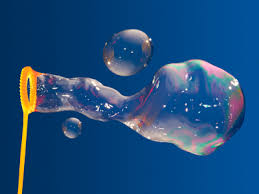 Have a bottle of bubbles- obviously! Take the bubble wand out.Breath in deeply through your nose and hold for 3 secondsExhale gently though your mouth, if this is done slowly it will produce lots of bubbles through he wand.Practice this until you are happy with your breathing, remember- nice and calm and slowly.Repeat the process at least 5 times- not only did you make bubbles which are cool at any age, but you have relaxed your body and mind.Do as many times in a day as you need. 